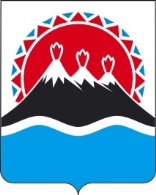 УСТЬ-БОЛЬШЕРЕЦКАЯ 
ТЕРРИТОРИАЛЬНАЯ ИЗБИРАТЕЛЬНАЯ КОМИССИЯ
ПОСТАНОВЛЕНИЕс.Усть-Большерецк

О формировании участковой избирательной комиссии  Усть-Большерецкого  избирательного участка №140
	Рассмотрев предложения по кандидатурам для назначения в состав участковой избирательной комиссии Усть-Большерецкого избирательного участка № 140, в соответствии со статьями  20, 22, 27 Федерального закона  «Об основных гарантиях избирательных прав и права на участие в референдуме  граждан Российской Федерации»,  Методическими рекомендациями о порядке формирования  территориальных избирательных комиссий,  избирательных комиссий муниципальных образований, окружных и участковых избирательных комиссий, утвержденными постановлением Центральной избирательной комиссии Российской Федерации от 17 февраля 2010 года № 192/1337-5 Усть-Большерецкая территориальная избирательная комиссияп о с т а н о в л я е т:
Сформировать участковую избирательную комиссию  Усть-Большерецкого избирательного участка № 140 сроком на 5 лет и включить  в её состав следующих  членов комиссии с правом решающего голоса:Бугримову Татьяну Алексеевну,  1957 года рождения, образование среднее специальное, проживающую в с. Усть-Большерецк,  судебного пристава-исполнителя УФССП России по Камчатскому краю в Усть-Большерецком районном отделе судебных приставов, выдвинутую собранием избирателей по месту работы. Опыт работы в проведении избирательных кампаний  имеет;Герасименко Оксану Вячеславовну, 1974 года рождения, образование высшее, проживающую в с. Усть-Большерецк, хранителя  фондов  музея МКУК «Краеведческий музей», выдвинутую собранием избирателей по месту работы. Опыт работы в проведении избирательных кампаний  имеет;Данюшкину Викторию Олеговну, 1992 года рождения, образование полное общее, проживающую в с. Усть-Большерецк,  специалиста паспортного стола и аварийно-диспетчерской службы МУП «Коммунальное хозяйство Усть-Большерецкого сельского поселения», выдвинутую собранием избирателей по месту работы. Опыта в проведении избирательных кампаний не имеет;Жидкову Валерию Константиновну, 1977 года рождения, образование высшее, проживающую в с. Усть-Большерецк, педагога-психолога МБОУ Усть-Большерецкая СОШ № 2, выдвинутую собранием избирателей по месту работы. Опыта в проведении избирательных кампаний не имеет; Канестяпу Маргариту Владимировну, 1979 года рождения, образование высшее, проживающую в с. Усть-Большерецк, инспектора КГКУ «Центр занятости населения  Усть-Большерецкого района». Опыт в проведении избирательных кампаний имеет;Муфтееву Татьяну Дмитриевну,1956 года рождения, образование высшее, проживающую в с. Усть-Большерецк, учителя МБОУ Усть-Большерецкая СОШ №2, выдвинутую собранием избирателей по месту работы. Опыт в проведении избирательных кампаний имеет;Пасмурову Евгению Юрьевну, 1971 года рождения, образование высшее, проживающую в с. Усть-Большерецк, генерального директора ООО «Шельф», выдвинутую собранием избирателей по месту работы. Опыт в проведении избирательных кампаний имеет;Тугаринову Татьяну Владимировну, 1962 года рождения, образование среднее специальное, проживающую в с. Усть-Большерецк, редактора отдела комплектования и обработки литературы МБУК «Межпоселенческая централизованная библиотечная система», выдвинутую собранием избирателей по месту работы. Опыт в проведении избирательных кампаний имеет;Узденову Елену Александровну, 1979 года рождения, образование среднее техническое, проживающую в с. Усть-Большерецк, индивидуальный предприниматель, выдвинутую  Усть-Большерецким местным отделением Всероссийской политической партии «ЕДИНАЯ РОССИЯ». Опыт в проведении избирательных кампаний  имеет.2. Опубликовать настоящее постановление в  еженедельной районной  газете «Ударник».3. Направить настоящее постановление в Избирательную комиссию Камчатского края, участковую избирательную комиссию Усть-Большерецкого избирательного участка № 140, органы местного самоуправления Усть-Большерецкого сельского поселения. 4. Контроль за выполнением настоящего постановления возложить на секретаря Усть-Большерецкой территориальной избирательной комиссии Н.Н. Бокову.ПредседательУсть-Большерецкой территориальнойизбирательной комиссии	Л.Н. УтенышеваСекретарьУсть-Большерецкой территориальнойизбирательной комиссии	Н.Н. Бокова«07»июня2018 г№62/302